Name ________________________________________Date ________________ Grade 1   Unit  9    Measurement and DataTargets               -------------------------------------------------------------------------------------------------- T1Problems 1 and 2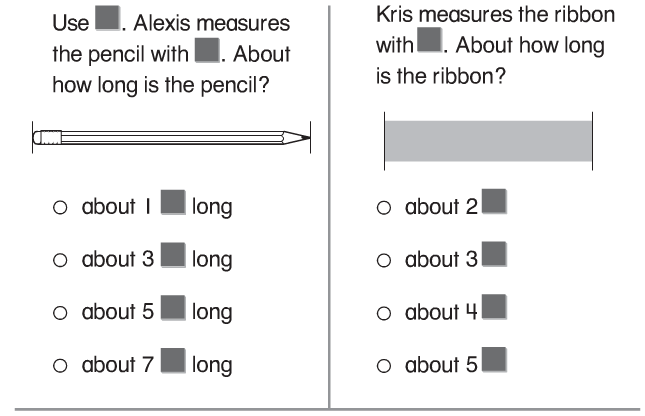 3. 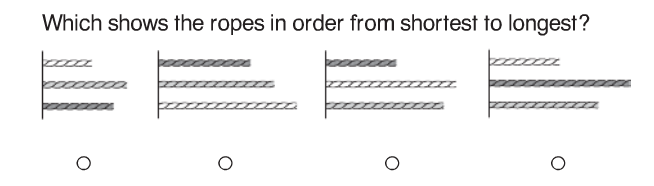 4.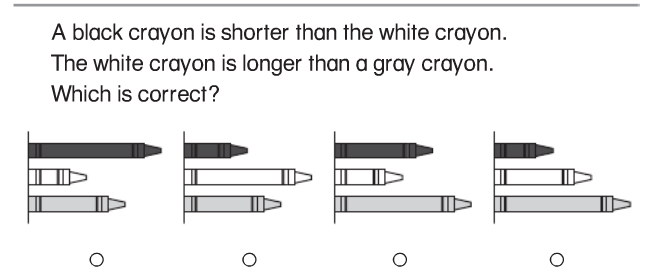 5.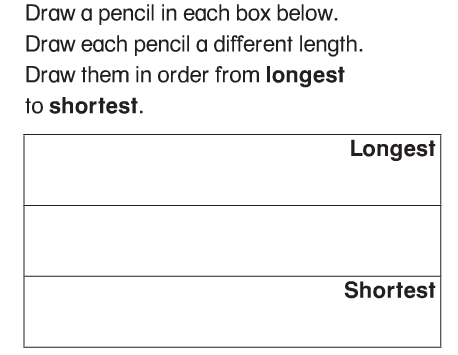 6.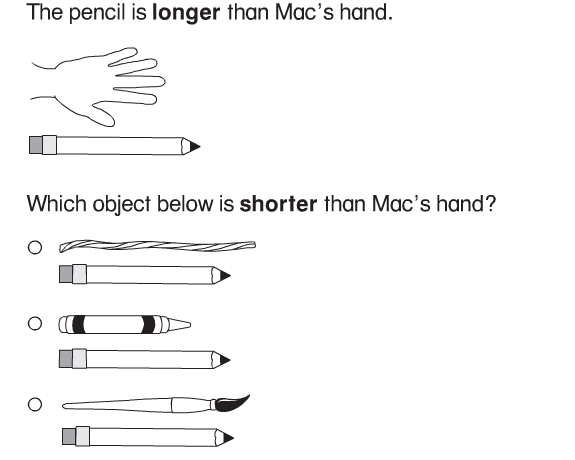 7.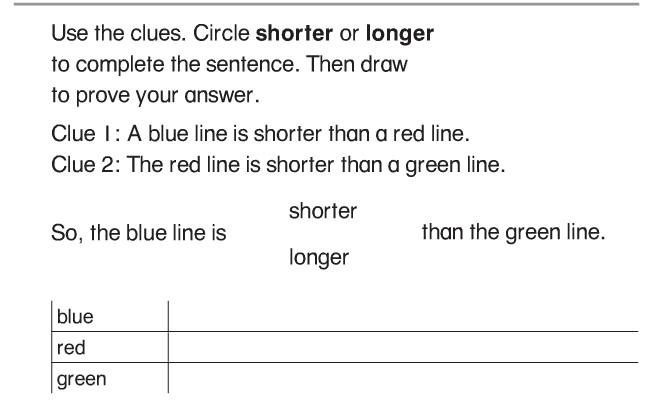 8.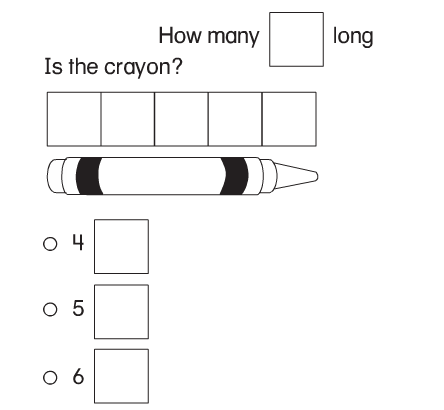 ----------------------------------------------------------------------------------------------------T29.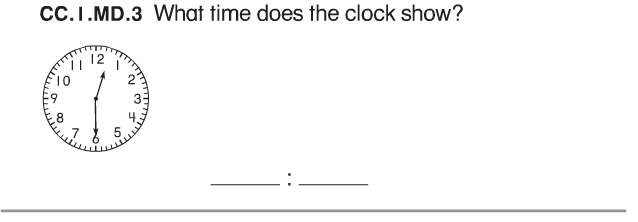 10.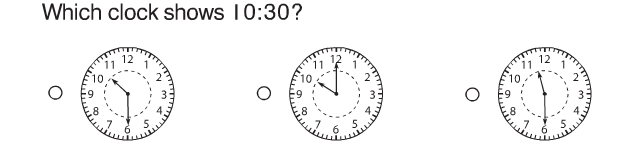 11.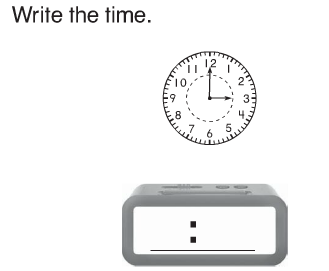 12.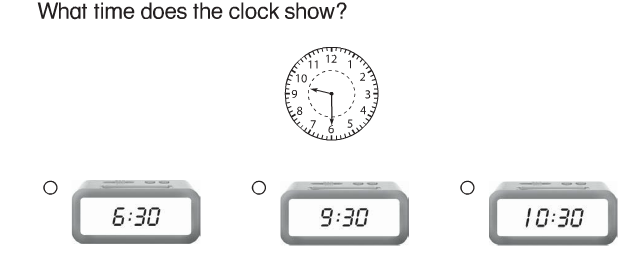 13.Draw the hour hand and the minute hand to show 1:30.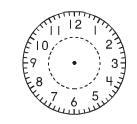 14. Draw the hour hand and the minute hand to show 4:00.Problems 15 and 16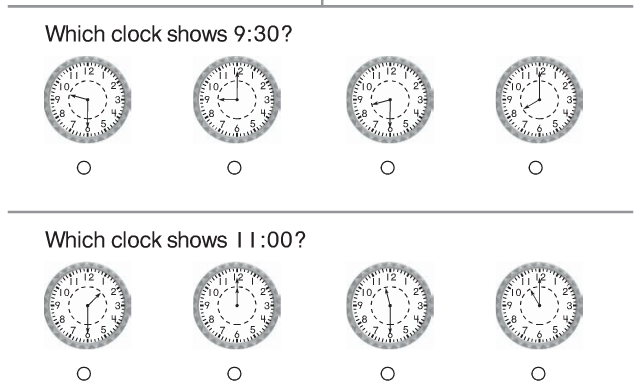 17.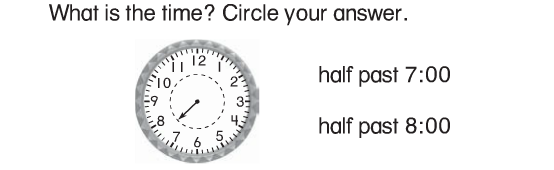 -------------------------------------------------------------------------------------------------T318.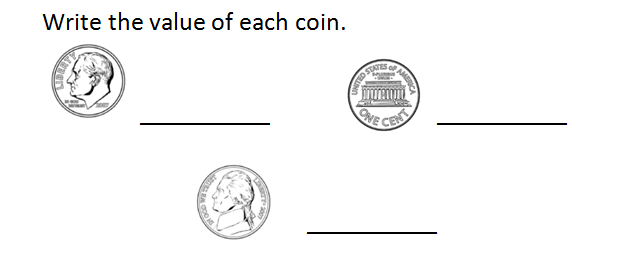 Problems 19-20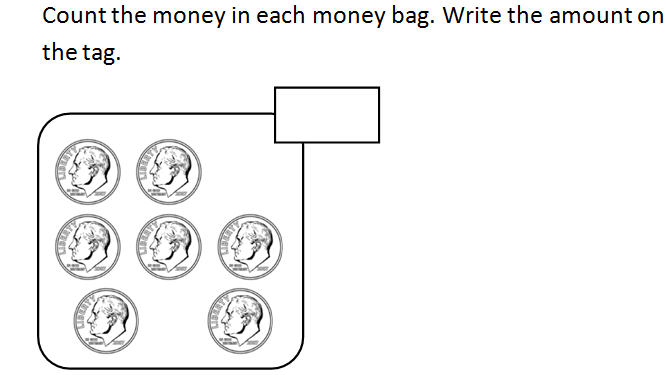 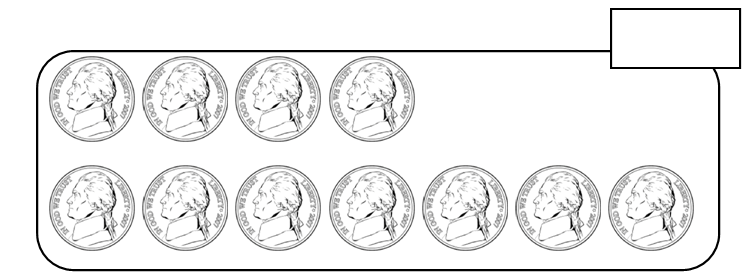 -------------------------------------------------------------------------------------------------------T4Use the pictograph for problems 21-24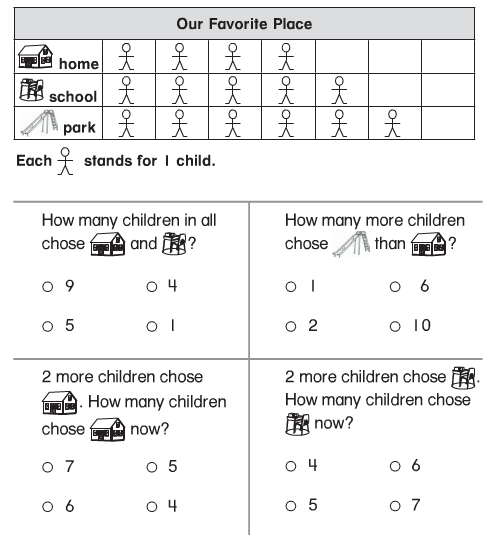 -------------------------------------------------------------------------------------------------------T5Use the tally chart for problems 25-28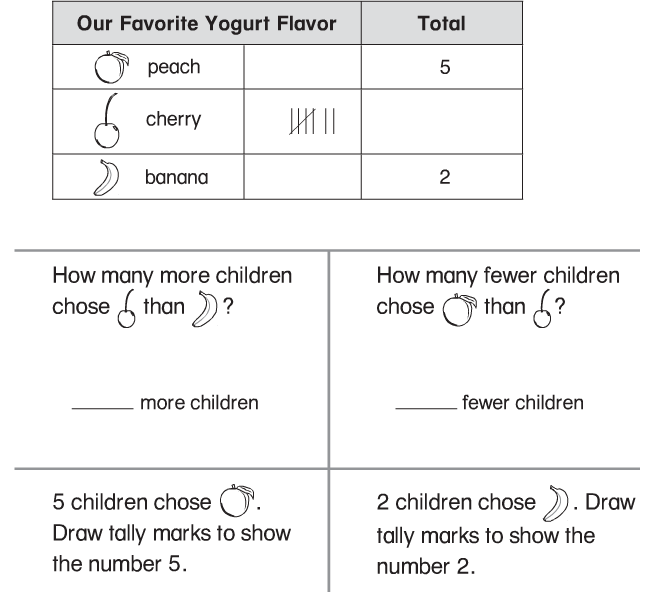 ---------------------------------------------------------------------------------------------------------T6Use the bar graph to answer problems 29-32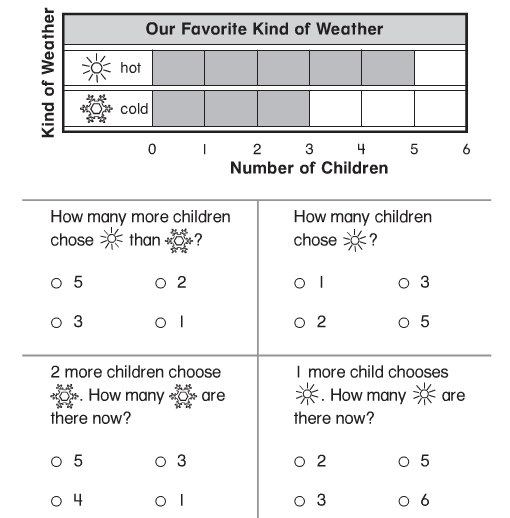 -------------------------------------------------------------------------------------------------------T733.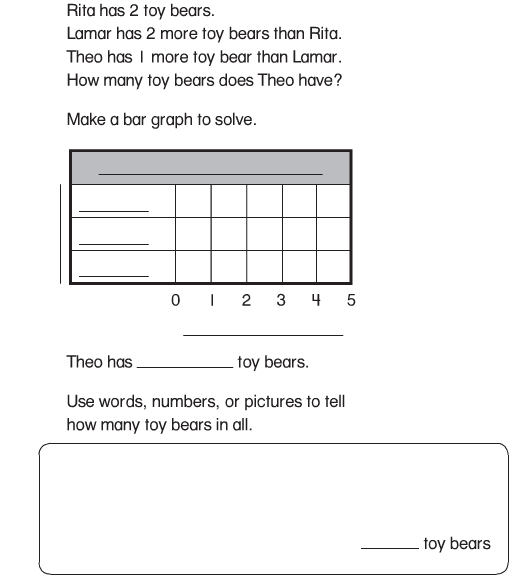 123*4567   *